Napomena: Podnositelj zahtjeva popunjava tablicu stavljajući „X“ za svaki priloženi dokument. Svi dokumenti moraju biti  originalu ili propisno ovjerene kopije osim dokumenta pod 3.4..Podnositelj zahtjeva može od Federalnog ministarstva u svakom trenutku zatražiti povrat originalne dokumentacije, pod uvjetom da istu zamijeni ovjerenom kopijom.Bosna i HercegovinaFederacija Bosne i HercegovineFederalno ministarstvo poljoprivrede,vodoprivrede i šumarstvaHamdije Čemerlića br. 2Sarajevo 71 000Bosna i HercegovinaFederacija Bosne i HercegovineFederalno ministarstvo poljoprivrede,vodoprivrede i šumarstvaHamdije Čemerlića br. 2Sarajevo 71 000Bosna i HercegovinaFederacija Bosne i HercegovineFederalno ministarstvo poljoprivrede,vodoprivrede i šumarstvaHamdije Čemerlića br. 2Sarajevo 71 000Bosna i HercegovinaFederacija Bosne i HercegovineFederalno ministarstvo poljoprivrede,vodoprivrede i šumarstvaHamdije Čemerlića br. 2Sarajevo 71 000Bosna i HercegovinaFederacija Bosne i HercegovineFederalno ministarstvo poljoprivrede,vodoprivrede i šumarstvaHamdije Čemerlića br. 2Sarajevo 71 000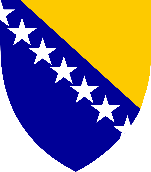 ZZP-UOANEKS IIIZahtjev za novčanu potporu investicijama u opremu za biljnu proizvodnju, stočarstvo ili ribarstvoZZP-UOANEKS IIIZahtjev za novčanu potporu investicijama u opremu za biljnu proizvodnju, stočarstvo ili ribarstvoZZP-UOANEKS IIIZahtjev za novčanu potporu investicijama u opremu za biljnu proizvodnju, stočarstvo ili ribarstvoZZP-UOANEKS IIIZahtjev za novčanu potporu investicijama u opremu za biljnu proizvodnju, stočarstvo ili ribarstvoZZP-UOANEKS IIIZahtjev za novčanu potporu investicijama u opremu za biljnu proizvodnju, stočarstvo ili ribarstvoZZP-UOANEKS IIIZahtjev za novčanu potporu investicijama u opremu za biljnu proizvodnju, stočarstvo ili ribarstvoZZP-UOANEKS IIIZahtjev za novčanu potporu investicijama u opremu za biljnu proizvodnju, stočarstvo ili ribarstvoZZP-UOANEKS IIIZahtjev za novčanu potporu investicijama u opremu za biljnu proizvodnju, stočarstvo ili ribarstvoZZP-UOANEKS IIIZahtjev za novčanu potporu investicijama u opremu za biljnu proizvodnju, stočarstvo ili ribarstvoZZP-UOANEKS IIIZahtjev za novčanu potporu investicijama u opremu za biljnu proizvodnju, stočarstvo ili ribarstvoZZP-UOANEKS IIIZahtjev za novčanu potporu investicijama u opremu za biljnu proizvodnju, stočarstvo ili ribarstvoZZP-UOANEKS IIIZahtjev za novčanu potporu investicijama u opremu za biljnu proizvodnju, stočarstvo ili ribarstvoZZP-UOANEKS IIIZahtjev za novčanu potporu investicijama u opremu za biljnu proizvodnju, stočarstvo ili ribarstvoZZP-UOANEKS IIIZahtjev za novčanu potporu investicijama u opremu za biljnu proizvodnju, stočarstvo ili ribarstvoZZP-UOANEKS IIIZahtjev za novčanu potporu investicijama u opremu za biljnu proizvodnju, stočarstvo ili ribarstvoZZP-UOANEKS IIIZahtjev za novčanu potporu investicijama u opremu za biljnu proizvodnju, stočarstvo ili ribarstvoZZP-UOANEKS IIIZahtjev za novčanu potporu investicijama u opremu za biljnu proizvodnju, stočarstvo ili ribarstvoZZP-UOANEKS IIIZahtjev za novčanu potporu investicijama u opremu za biljnu proizvodnju, stočarstvo ili ribarstvoZZP-UOANEKS IIIZahtjev za novčanu potporu investicijama u opremu za biljnu proizvodnju, stočarstvo ili ribarstvoZZP-UOANEKS IIIZahtjev za novčanu potporu investicijama u opremu za biljnu proizvodnju, stočarstvo ili ribarstvoZZP-UOANEKS IIIZahtjev za novčanu potporu investicijama u opremu za biljnu proizvodnju, stočarstvo ili ribarstvoZZP-UOANEKS IIIZahtjev za novčanu potporu investicijama u opremu za biljnu proizvodnju, stočarstvo ili ribarstvoZZP-UOANEKS IIIZahtjev za novčanu potporu investicijama u opremu za biljnu proizvodnju, stočarstvo ili ribarstvoZZP-UOANEKS IIIZahtjev za novčanu potporu investicijama u opremu za biljnu proizvodnju, stočarstvo ili ribarstvoZZP-UOANEKS IIIZahtjev za novčanu potporu investicijama u opremu za biljnu proizvodnju, stočarstvo ili ribarstvoZZP-UOANEKS IIIZahtjev za novčanu potporu investicijama u opremu za biljnu proizvodnju, stočarstvo ili ribarstvoZZP-UOANEKS IIIZahtjev za novčanu potporu investicijama u opremu za biljnu proizvodnju, stočarstvo ili ribarstvoZZP-UOANEKS IIIZahtjev za novčanu potporu investicijama u opremu za biljnu proizvodnju, stočarstvo ili ribarstvoZZP-UOANEKS IIIZahtjev za novčanu potporu investicijama u opremu za biljnu proizvodnju, stočarstvo ili ribarstvoZZP-UOANEKS IIIZahtjev za novčanu potporu investicijama u opremu za biljnu proizvodnju, stočarstvo ili ribarstvoZZP-UOANEKS IIIZahtjev za novčanu potporu investicijama u opremu za biljnu proizvodnju, stočarstvo ili ribarstvoZZP-UOANEKS IIIZahtjev za novčanu potporu investicijama u opremu za biljnu proizvodnju, stočarstvo ili ribarstvoZZP-UOANEKS IIIZahtjev za novčanu potporu investicijama u opremu za biljnu proizvodnju, stočarstvo ili ribarstvoZZP-UOANEKS IIIZahtjev za novčanu potporu investicijama u opremu za biljnu proizvodnju, stočarstvo ili ribarstvoZZP-UOANEKS IIIZahtjev za novčanu potporu investicijama u opremu za biljnu proizvodnju, stočarstvo ili ribarstvoZZP-UOANEKS IIIZahtjev za novčanu potporu investicijama u opremu za biljnu proizvodnju, stočarstvo ili ribarstvoZZP-UOANEKS IIIZahtjev za novčanu potporu investicijama u opremu za biljnu proizvodnju, stočarstvo ili ribarstvoZZP-UOANEKS IIIZahtjev za novčanu potporu investicijama u opremu za biljnu proizvodnju, stočarstvo ili ribarstvoZZP-UOANEKS IIIZahtjev za novčanu potporu investicijama u opremu za biljnu proizvodnju, stočarstvo ili ribarstvoZZP-UOANEKS IIIZahtjev za novčanu potporu investicijama u opremu za biljnu proizvodnju, stočarstvo ili ribarstvoZZP-UOANEKS IIIZahtjev za novčanu potporu investicijama u opremu za biljnu proizvodnju, stočarstvo ili ribarstvoZZP-UOANEKS IIIZahtjev za novčanu potporu investicijama u opremu za biljnu proizvodnju, stočarstvo ili ribarstvoZZP-UOANEKS IIIZahtjev za novčanu potporu investicijama u opremu za biljnu proizvodnju, stočarstvo ili ribarstvoZZP-UOANEKS IIIZahtjev za novčanu potporu investicijama u opremu za biljnu proizvodnju, stočarstvo ili ribarstvoZZP-UOANEKS IIIZahtjev za novčanu potporu investicijama u opremu za biljnu proizvodnju, stočarstvo ili ribarstvoZZP-UOANEKS IIIZahtjev za novčanu potporu investicijama u opremu za biljnu proizvodnju, stočarstvo ili ribarstvoZZP-UOANEKS IIIZahtjev za novčanu potporu investicijama u opremu za biljnu proizvodnju, stočarstvo ili ribarstvoZZP-UOANEKS IIIZahtjev za novčanu potporu investicijama u opremu za biljnu proizvodnju, stočarstvo ili ribarstvoZZP-UOANEKS IIIZahtjev za novčanu potporu investicijama u opremu za biljnu proizvodnju, stočarstvo ili ribarstvoZZP-UOANEKS IIIZahtjev za novčanu potporu investicijama u opremu za biljnu proizvodnju, stočarstvo ili ribarstvoZZP-UOANEKS IIIZahtjev za novčanu potporu investicijama u opremu za biljnu proizvodnju, stočarstvo ili ribarstvoZZP-UOANEKS IIIZahtjev za novčanu potporu investicijama u opremu za biljnu proizvodnju, stočarstvo ili ribarstvoZZP-UOANEKS IIIZahtjev za novčanu potporu investicijama u opremu za biljnu proizvodnju, stočarstvo ili ribarstvoZZP-UOANEKS IIIZahtjev za novčanu potporu investicijama u opremu za biljnu proizvodnju, stočarstvo ili ribarstvoZZP-UOANEKS IIIZahtjev za novčanu potporu investicijama u opremu za biljnu proizvodnju, stočarstvo ili ribarstvoZZP-UOANEKS IIIZahtjev za novčanu potporu investicijama u opremu za biljnu proizvodnju, stočarstvo ili ribarstvo1PODACI O PODNOSIOCU ZAHTJEVAPODACI O PODNOSIOCU ZAHTJEVAPODACI O PODNOSIOCU ZAHTJEVAPODACI O PODNOSIOCU ZAHTJEVAPODACI O PODNOSIOCU ZAHTJEVAPODACI O PODNOSIOCU ZAHTJEVAPODACI O PODNOSIOCU ZAHTJEVAPODACI O PODNOSIOCU ZAHTJEVAPODACI O PODNOSIOCU ZAHTJEVAPODACI O PODNOSIOCU ZAHTJEVAPODACI O PODNOSIOCU ZAHTJEVAPODACI O PODNOSIOCU ZAHTJEVAPODACI O PODNOSIOCU ZAHTJEVAPODACI O PODNOSIOCU ZAHTJEVAPODACI O PODNOSIOCU ZAHTJEVAPODACI O PODNOSIOCU ZAHTJEVAPODACI O PODNOSIOCU ZAHTJEVAPODACI O PODNOSIOCU ZAHTJEVAPODACI O PODNOSIOCU ZAHTJEVAPODACI O PODNOSIOCU ZAHTJEVAPODACI O PODNOSIOCU ZAHTJEVAPODACI O PODNOSIOCU ZAHTJEVAPODACI O PODNOSIOCU ZAHTJEVAPODACI O PODNOSIOCU ZAHTJEVAPODACI O PODNOSIOCU ZAHTJEVAPODACI O PODNOSIOCU ZAHTJEVAPODACI O PODNOSIOCU ZAHTJEVAPODACI O PODNOSIOCU ZAHTJEVAPODACI O PODNOSIOCU ZAHTJEVAPODACI O PODNOSIOCU ZAHTJEVAPODACI O PODNOSIOCU ZAHTJEVAPODACI O PODNOSIOCU ZAHTJEVAPODACI O PODNOSIOCU ZAHTJEVAPODACI O PODNOSIOCU ZAHTJEVAPODACI O PODNOSIOCU ZAHTJEVAPODACI O PODNOSIOCU ZAHTJEVAPODACI O PODNOSIOCU ZAHTJEVAPODACI O PODNOSIOCU ZAHTJEVAPODACI O PODNOSIOCU ZAHTJEVAPODACI O PODNOSIOCU ZAHTJEVAPODACI O PODNOSIOCU ZAHTJEVAPODACI O PODNOSIOCU ZAHTJEVAPODACI O PODNOSIOCU ZAHTJEVAPODACI O PODNOSIOCU ZAHTJEVAPODACI O PODNOSIOCU ZAHTJEVAPODACI O PODNOSIOCU ZAHTJEVAPODACI O PODNOSIOCU ZAHTJEVAPODACI O PODNOSIOCU ZAHTJEVAPODACI O PODNOSIOCU ZAHTJEVAPODACI O PODNOSIOCU ZAHTJEVAPODACI O PODNOSIOCU ZAHTJEVAPODACI O PODNOSIOCU ZAHTJEVAPODACI O PODNOSIOCU ZAHTJEVAPODACI O PODNOSIOCU ZAHTJEVAPODACI O PODNOSIOCU ZAHTJEVA1-1OSNOVNI PODACIOSNOVNI PODACIOSNOVNI PODACIOSNOVNI PODACIOSNOVNI PODACIOSNOVNI PODACIOSNOVNI PODACIOSNOVNI PODACIOSNOVNI PODACIOSNOVNI PODACIOSNOVNI PODACIOSNOVNI PODACIOSNOVNI PODACIOSNOVNI PODACIOSNOVNI PODACIOSNOVNI PODACIOSNOVNI PODACIOSNOVNI PODACIOSNOVNI PODACIOSNOVNI PODACIOSNOVNI PODACIOSNOVNI PODACIOSNOVNI PODACIOSNOVNI PODACIOSNOVNI PODACIOSNOVNI PODACIOSNOVNI PODACIOSNOVNI PODACIOSNOVNI PODACIOSNOVNI PODACIOSNOVNI PODACIOSNOVNI PODACIOSNOVNI PODACIOSNOVNI PODACIOSNOVNI PODACIOSNOVNI PODACIOSNOVNI PODACIOSNOVNI PODACIOSNOVNI PODACIOSNOVNI PODACIOSNOVNI PODACIOSNOVNI PODACIOSNOVNI PODACIOSNOVNI PODACIOSNOVNI PODACIOSNOVNI PODACIOSNOVNI PODACIOSNOVNI PODACIOSNOVNI PODACIOSNOVNI PODACIOSNOVNI PODACIOSNOVNI PODACIOSNOVNI PODACIOSNOVNI PODACIOSNOVNI PODACI1.1.1Podnositelj je:fizička osoba (PPG)obrtgospodarsko društvo ili zadrugafizička osoba (PPG)obrtgospodarsko društvo ili zadrugafizička osoba (PPG)obrtgospodarsko društvo ili zadrugafizička osoba (PPG)obrtgospodarsko društvo ili zadrugafizička osoba (PPG)obrtgospodarsko društvo ili zadrugafizička osoba (PPG)obrtgospodarsko društvo ili zadrugafizička osoba (PPG)obrtgospodarsko društvo ili zadrugafizička osoba (PPG)obrtgospodarsko društvo ili zadrugafizička osoba (PPG)obrtgospodarsko društvo ili zadrugafizička osoba (PPG)obrtgospodarsko društvo ili zadrugafizička osoba (PPG)obrtgospodarsko društvo ili zadrugafizička osoba (PPG)obrtgospodarsko društvo ili zadrugafizička osoba (PPG)obrtgospodarsko društvo ili zadrugafizička osoba (PPG)obrtgospodarsko društvo ili zadrugafizička osoba (PPG)obrtgospodarsko društvo ili zadrugafizička osoba (PPG)obrtgospodarsko društvo ili zadrugafizička osoba (PPG)obrtgospodarsko društvo ili zadrugafizička osoba (PPG)obrtgospodarsko društvo ili zadrugafizička osoba (PPG)obrtgospodarsko društvo ili zadrugafizička osoba (PPG)obrtgospodarsko društvo ili zadrugafizička osoba (PPG)obrtgospodarsko društvo ili zadrugafizička osoba (PPG)obrtgospodarsko društvo ili zadrugafizička osoba (PPG)obrtgospodarsko društvo ili zadrugafizička osoba (PPG)obrtgospodarsko društvo ili zadrugafizička osoba (PPG)obrtgospodarsko društvo ili zadrugafizička osoba (PPG)obrtgospodarsko društvo ili zadrugafizička osoba (PPG)obrtgospodarsko društvo ili zadrugafizička osoba (PPG)obrtgospodarsko društvo ili zadrugafizička osoba (PPG)obrtgospodarsko društvo ili zadrugafizička osoba (PPG)obrtgospodarsko društvo ili zadrugafizička osoba (PPG)obrtgospodarsko društvo ili zadrugafizička osoba (PPG)obrtgospodarsko društvo ili zadrugafizička osoba (PPG)obrtgospodarsko društvo ili zadrugafizička osoba (PPG)obrtgospodarsko društvo ili zadrugafizička osoba (PPG)obrtgospodarsko društvo ili zadrugafizička osoba (PPG)obrtgospodarsko društvo ili zadrugafizička osoba (PPG)obrtgospodarsko društvo ili zadrugafizička osoba (PPG)obrtgospodarsko društvo ili zadrugaZaokružiti slovoispred opcijeZaokružiti slovoispred opcijeZaokružiti slovoispred opcijeZaokružiti slovoispred opcijeZaokružiti slovoispred opcijeZaokružiti slovoispred opcijeZaokružiti slovoispred opcijeZaokružiti slovoispred opcijeZaokružiti slovoispred opcijeZaokružiti slovoispred opcijeZaokružiti slovoispred opcijeZaokružiti slovoispred opcijeZaokružiti slovoispred opcijeZaokružiti slovoispred opcijeZaokružiti slovoispred opcijeZaokružiti slovoispred opcije1.1.2.Podnositelj je:obveznik PDV-anije obveznik PDV-aobveznik PDV-anije obveznik PDV-aobveznik PDV-anije obveznik PDV-aobveznik PDV-anije obveznik PDV-aobveznik PDV-anije obveznik PDV-aobveznik PDV-anije obveznik PDV-aobveznik PDV-anije obveznik PDV-aobveznik PDV-anije obveznik PDV-aobveznik PDV-anije obveznik PDV-aobveznik PDV-anije obveznik PDV-aobveznik PDV-anije obveznik PDV-aobveznik PDV-anije obveznik PDV-aobveznik PDV-anije obveznik PDV-aobveznik PDV-anije obveznik PDV-aobveznik PDV-anije obveznik PDV-aobveznik PDV-anije obveznik PDV-aobveznik PDV-anije obveznik PDV-aobveznik PDV-anije obveznik PDV-aobveznik PDV-anije obveznik PDV-aobveznik PDV-anije obveznik PDV-aobveznik PDV-anije obveznik PDV-aobveznik PDV-anije obveznik PDV-aobveznik PDV-anije obveznik PDV-aobveznik PDV-anije obveznik PDV-aobveznik PDV-anije obveznik PDV-aobveznik PDV-anije obveznik PDV-aobveznik PDV-anije obveznik PDV-aobveznik PDV-anije obveznik PDV-aobveznik PDV-anije obveznik PDV-aobveznik PDV-anije obveznik PDV-aobveznik PDV-anije obveznik PDV-aobveznik PDV-anije obveznik PDV-aobveznik PDV-anije obveznik PDV-aobveznik PDV-anije obveznik PDV-aobveznik PDV-anije obveznik PDV-aobveznik PDV-anije obveznik PDV-aobveznik PDV-anije obveznik PDV-aobveznik PDV-anije obveznik PDV-aZaokružiti slovoispred opcijeZaokružiti slovoispred opcijeZaokružiti slovoispred opcijeZaokružiti slovoispred opcijeZaokružiti slovoispred opcijeZaokružiti slovoispred opcijeZaokružiti slovoispred opcijeZaokružiti slovoispred opcijeZaokružiti slovoispred opcijeZaokružiti slovoispred opcijeZaokružiti slovoispred opcijeZaokružiti slovoispred opcijeZaokružiti slovoispred opcijeZaokružiti slovoispred opcijeZaokružiti slovoispred opcijeZaokružiti slovoispred opcije1.1.3Broj poljoprivrednog gospodarstva (BPG)Broj poljoprivrednog gospodarstva (BPG)Broj poljoprivrednog gospodarstva (BPG)Broj poljoprivrednog gospodarstva (BPG)Broj poljoprivrednog gospodarstva (BPG)1.1.4Broj klijenta (BK)Broj klijenta (BK)Broj klijenta (BK)Broj klijenta (BK)Broj klijenta (BK)1-2POPUNJAVA FIZIČKA OSOBA (PPG)POPUNJAVA FIZIČKA OSOBA (PPG)POPUNJAVA FIZIČKA OSOBA (PPG)POPUNJAVA FIZIČKA OSOBA (PPG)POPUNJAVA FIZIČKA OSOBA (PPG)POPUNJAVA FIZIČKA OSOBA (PPG)POPUNJAVA FIZIČKA OSOBA (PPG)POPUNJAVA FIZIČKA OSOBA (PPG)POPUNJAVA FIZIČKA OSOBA (PPG)POPUNJAVA FIZIČKA OSOBA (PPG)POPUNJAVA FIZIČKA OSOBA (PPG)POPUNJAVA FIZIČKA OSOBA (PPG)POPUNJAVA FIZIČKA OSOBA (PPG)POPUNJAVA FIZIČKA OSOBA (PPG)POPUNJAVA FIZIČKA OSOBA (PPG)POPUNJAVA FIZIČKA OSOBA (PPG)POPUNJAVA FIZIČKA OSOBA (PPG)POPUNJAVA FIZIČKA OSOBA (PPG)POPUNJAVA FIZIČKA OSOBA (PPG)POPUNJAVA FIZIČKA OSOBA (PPG)POPUNJAVA FIZIČKA OSOBA (PPG)POPUNJAVA FIZIČKA OSOBA (PPG)POPUNJAVA FIZIČKA OSOBA (PPG)POPUNJAVA FIZIČKA OSOBA (PPG)POPUNJAVA FIZIČKA OSOBA (PPG)POPUNJAVA FIZIČKA OSOBA (PPG)POPUNJAVA FIZIČKA OSOBA (PPG)POPUNJAVA FIZIČKA OSOBA (PPG)POPUNJAVA FIZIČKA OSOBA (PPG)POPUNJAVA FIZIČKA OSOBA (PPG)POPUNJAVA FIZIČKA OSOBA (PPG)POPUNJAVA FIZIČKA OSOBA (PPG)POPUNJAVA FIZIČKA OSOBA (PPG)POPUNJAVA FIZIČKA OSOBA (PPG)POPUNJAVA FIZIČKA OSOBA (PPG)POPUNJAVA FIZIČKA OSOBA (PPG)POPUNJAVA FIZIČKA OSOBA (PPG)POPUNJAVA FIZIČKA OSOBA (PPG)POPUNJAVA FIZIČKA OSOBA (PPG)POPUNJAVA FIZIČKA OSOBA (PPG)POPUNJAVA FIZIČKA OSOBA (PPG)POPUNJAVA FIZIČKA OSOBA (PPG)POPUNJAVA FIZIČKA OSOBA (PPG)POPUNJAVA FIZIČKA OSOBA (PPG)POPUNJAVA FIZIČKA OSOBA (PPG)POPUNJAVA FIZIČKA OSOBA (PPG)POPUNJAVA FIZIČKA OSOBA (PPG)POPUNJAVA FIZIČKA OSOBA (PPG)POPUNJAVA FIZIČKA OSOBA (PPG)POPUNJAVA FIZIČKA OSOBA (PPG)POPUNJAVA FIZIČKA OSOBA (PPG)POPUNJAVA FIZIČKA OSOBA (PPG)POPUNJAVA FIZIČKA OSOBA (PPG)POPUNJAVA FIZIČKA OSOBA (PPG)POPUNJAVA FIZIČKA OSOBA (PPG)1.2.1Ime i prezime nositelja OPG-aIme i prezime nositelja OPG-aIme i prezime nositelja OPG-aIme i prezime nositelja OPG-aIme i prezime nositelja OPG-a1.2.2Jedinstveni matični broj (JMB) nositelja OPG-aJedinstveni matični broj (JMB) nositelja OPG-aJedinstveni matični broj (JMB) nositelja OPG-aJedinstveni matični broj (JMB) nositelja OPG-aJedinstveni matični broj (JMB) nositelja OPG-a1.2.3Ime i prezime opunomoćenika(Samo ako je imenovan)Ime i prezime opunomoćenika(Samo ako je imenovan)Ime i prezime opunomoćenika(Samo ako je imenovan)Ime i prezime opunomoćenika(Samo ako je imenovan)Ime i prezime opunomoćenika(Samo ako je imenovan)1.2.4OPG je u jednoj od tri prethodne godine bilo korisnik novčane potpore po modelu poticaja proizvodnjiOPG je u jednoj od tri prethodne godine bilo korisnik novčane potpore po modelu poticaja proizvodnjiOPG je u jednoj od tri prethodne godine bilo korisnik novčane potpore po modelu poticaja proizvodnjiOPG je u jednoj od tri prethodne godine bilo korisnik novčane potpore po modelu poticaja proizvodnjiOPG je u jednoj od tri prethodne godine bilo korisnik novčane potpore po modelu poticaja proizvodnjiOPG je u jednoj od tri prethodne godine bilo korisnik novčane potpore po modelu poticaja proizvodnjiOPG je u jednoj od tri prethodne godine bilo korisnik novčane potpore po modelu poticaja proizvodnjiOPG je u jednoj od tri prethodne godine bilo korisnik novčane potpore po modelu poticaja proizvodnjiOPG je u jednoj od tri prethodne godine bilo korisnik novčane potpore po modelu poticaja proizvodnjiOPG je u jednoj od tri prethodne godine bilo korisnik novčane potpore po modelu poticaja proizvodnjiOPG je u jednoj od tri prethodne godine bilo korisnik novčane potpore po modelu poticaja proizvodnjiOPG je u jednoj od tri prethodne godine bilo korisnik novčane potpore po modelu poticaja proizvodnjiOPG je u jednoj od tri prethodne godine bilo korisnik novčane potpore po modelu poticaja proizvodnjiOPG je u jednoj od tri prethodne godine bilo korisnik novčane potpore po modelu poticaja proizvodnjiOPG je u jednoj od tri prethodne godine bilo korisnik novčane potpore po modelu poticaja proizvodnjiOPG je u jednoj od tri prethodne godine bilo korisnik novčane potpore po modelu poticaja proizvodnjiOPG je u jednoj od tri prethodne godine bilo korisnik novčane potpore po modelu poticaja proizvodnjiOPG je u jednoj od tri prethodne godine bilo korisnik novčane potpore po modelu poticaja proizvodnjiOPG je u jednoj od tri prethodne godine bilo korisnik novčane potpore po modelu poticaja proizvodnjiOPG je u jednoj od tri prethodne godine bilo korisnik novčane potpore po modelu poticaja proizvodnjiOPG je u jednoj od tri prethodne godine bilo korisnik novčane potpore po modelu poticaja proizvodnjiOPG je u jednoj od tri prethodne godine bilo korisnik novčane potpore po modelu poticaja proizvodnjiOPG je u jednoj od tri prethodne godine bilo korisnik novčane potpore po modelu poticaja proizvodnjiOPG je u jednoj od tri prethodne godine bilo korisnik novčane potpore po modelu poticaja proizvodnjifederalnihkantonalnihopćinskihfederalnihkantonalnihopćinskihfederalnihkantonalnihopćinskihfederalnihkantonalnihopćinskihfederalnihkantonalnihopćinskihfederalnihkantonalnihopćinskihfederalnihkantonalnihopćinskihfederalnihkantonalnihopćinskihfederalnihkantonalnihopćinskihfederalnihkantonalnihopćinskihfederalnihkantonalnihopćinskihfederalnihkantonalnihopćinskihfederalnihkantonalnihopćinskihfederalnihkantonalnihopćinskihfederalnihkantonalnihopćinskihfederalnihkantonalnihopćinskihfederalnihkantonalnihopćinskihfederalnihkantonalnihopćinskihfederalnihkantonalnihopćinskihfederalnihkantonalnihopćinskihfederalnihkantonalnihopćinskihZaokružiti slovoili podvući tekst opcijeZaokružiti slovoili podvući tekst opcijeZaokružiti slovoili podvući tekst opcijeZaokružiti slovoili podvući tekst opcijeZaokružiti slovoili podvući tekst opcijeZaokružiti slovoili podvući tekst opcijeZaokružiti slovoili podvući tekst opcijeZaokružiti slovoili podvući tekst opcijeZaokružiti slovoili podvući tekst opcijeZaokružiti slovoili podvući tekst opcije1-3POPUNJAVA OBRTPOPUNJAVA OBRTPOPUNJAVA OBRTPOPUNJAVA OBRTPOPUNJAVA OBRTPOPUNJAVA OBRTPOPUNJAVA OBRTPOPUNJAVA OBRTPOPUNJAVA OBRTPOPUNJAVA OBRTPOPUNJAVA OBRTPOPUNJAVA OBRTPOPUNJAVA OBRTPOPUNJAVA OBRTPOPUNJAVA OBRTPOPUNJAVA OBRTPOPUNJAVA OBRTPOPUNJAVA OBRTPOPUNJAVA OBRTPOPUNJAVA OBRTPOPUNJAVA OBRTPOPUNJAVA OBRTPOPUNJAVA OBRTPOPUNJAVA OBRTPOPUNJAVA OBRTPOPUNJAVA OBRTPOPUNJAVA OBRTPOPUNJAVA OBRTPOPUNJAVA OBRTPOPUNJAVA OBRTPOPUNJAVA OBRTPOPUNJAVA OBRTPOPUNJAVA OBRTPOPUNJAVA OBRTPOPUNJAVA OBRTPOPUNJAVA OBRTPOPUNJAVA OBRTPOPUNJAVA OBRTPOPUNJAVA OBRTPOPUNJAVA OBRTPOPUNJAVA OBRTPOPUNJAVA OBRTPOPUNJAVA OBRTPOPUNJAVA OBRTPOPUNJAVA OBRTPOPUNJAVA OBRTPOPUNJAVA OBRTPOPUNJAVA OBRTPOPUNJAVA OBRTPOPUNJAVA OBRTPOPUNJAVA OBRTPOPUNJAVA OBRTPOPUNJAVA OBRTPOPUNJAVA OBRTPOPUNJAVA OBRT1.3.1Naziv obrtaNaziv obrtaNaziv obrtaNaziv obrtaNaziv obrtaNaziv obrtaNaziv obrtaNaziv obrtaNaziv obrta1.3.2Jedinstveni identifikacijski broj (JIB/ID) obrtaJedinstveni identifikacijski broj (JIB/ID) obrtaJedinstveni identifikacijski broj (JIB/ID) obrtaJedinstveni identifikacijski broj (JIB/ID) obrtaJedinstveni identifikacijski broj (JIB/ID) obrta1.3.3Ime i prezime vlasnika obrtaIme i prezime vlasnika obrtaIme i prezime vlasnika obrtaIme i prezime vlasnika obrtaIme i prezime vlasnika obrtaIme i prezime vlasnika obrtaIme i prezime vlasnika obrtaIme i prezime vlasnika obrtaIme i prezime vlasnika obrta1.3.4Jedinstveni matični broj (JMB) vlasnika obrtaJedinstveni matični broj (JMB) vlasnika obrtaJedinstveni matični broj (JMB) vlasnika obrtaJedinstveni matični broj (JMB) vlasnika obrtaJedinstveni matični broj (JMB) vlasnika obrtaJedinstveni matični broj (JMB) vlasnika obrta1.3.5Ime i prezime opunomoćenika(Samo ako je imenovan)Ime i prezime opunomoćenika(Samo ako je imenovan)Ime i prezime opunomoćenika(Samo ako je imenovan)Ime i prezime opunomoćenika(Samo ako je imenovan)Ime i prezime opunomoćenika(Samo ako je imenovan)Ime i prezime opunomoćenika(Samo ako je imenovan)Ime i prezime opunomoćenika(Samo ako je imenovan)Ime i prezime opunomoćenika(Samo ako je imenovan)Ime i prezime opunomoćenika(Samo ako je imenovan)Ime i prezime opunomoćenika(Samo ako je imenovan)1-4POPUNJAVA GOSPODARSKO DRUŠTVO/ZADRUGAPOPUNJAVA GOSPODARSKO DRUŠTVO/ZADRUGAPOPUNJAVA GOSPODARSKO DRUŠTVO/ZADRUGAPOPUNJAVA GOSPODARSKO DRUŠTVO/ZADRUGAPOPUNJAVA GOSPODARSKO DRUŠTVO/ZADRUGAPOPUNJAVA GOSPODARSKO DRUŠTVO/ZADRUGAPOPUNJAVA GOSPODARSKO DRUŠTVO/ZADRUGAPOPUNJAVA GOSPODARSKO DRUŠTVO/ZADRUGAPOPUNJAVA GOSPODARSKO DRUŠTVO/ZADRUGAPOPUNJAVA GOSPODARSKO DRUŠTVO/ZADRUGAPOPUNJAVA GOSPODARSKO DRUŠTVO/ZADRUGAPOPUNJAVA GOSPODARSKO DRUŠTVO/ZADRUGAPOPUNJAVA GOSPODARSKO DRUŠTVO/ZADRUGAPOPUNJAVA GOSPODARSKO DRUŠTVO/ZADRUGAPOPUNJAVA GOSPODARSKO DRUŠTVO/ZADRUGAPOPUNJAVA GOSPODARSKO DRUŠTVO/ZADRUGAPOPUNJAVA GOSPODARSKO DRUŠTVO/ZADRUGAPOPUNJAVA GOSPODARSKO DRUŠTVO/ZADRUGAPOPUNJAVA GOSPODARSKO DRUŠTVO/ZADRUGAPOPUNJAVA GOSPODARSKO DRUŠTVO/ZADRUGAPOPUNJAVA GOSPODARSKO DRUŠTVO/ZADRUGAPOPUNJAVA GOSPODARSKO DRUŠTVO/ZADRUGAPOPUNJAVA GOSPODARSKO DRUŠTVO/ZADRUGAPOPUNJAVA GOSPODARSKO DRUŠTVO/ZADRUGAPOPUNJAVA GOSPODARSKO DRUŠTVO/ZADRUGAPOPUNJAVA GOSPODARSKO DRUŠTVO/ZADRUGAPOPUNJAVA GOSPODARSKO DRUŠTVO/ZADRUGAPOPUNJAVA GOSPODARSKO DRUŠTVO/ZADRUGAPOPUNJAVA GOSPODARSKO DRUŠTVO/ZADRUGAPOPUNJAVA GOSPODARSKO DRUŠTVO/ZADRUGAPOPUNJAVA GOSPODARSKO DRUŠTVO/ZADRUGAPOPUNJAVA GOSPODARSKO DRUŠTVO/ZADRUGAPOPUNJAVA GOSPODARSKO DRUŠTVO/ZADRUGAPOPUNJAVA GOSPODARSKO DRUŠTVO/ZADRUGAPOPUNJAVA GOSPODARSKO DRUŠTVO/ZADRUGAPOPUNJAVA GOSPODARSKO DRUŠTVO/ZADRUGAPOPUNJAVA GOSPODARSKO DRUŠTVO/ZADRUGAPOPUNJAVA GOSPODARSKO DRUŠTVO/ZADRUGAPOPUNJAVA GOSPODARSKO DRUŠTVO/ZADRUGAPOPUNJAVA GOSPODARSKO DRUŠTVO/ZADRUGAPOPUNJAVA GOSPODARSKO DRUŠTVO/ZADRUGAPOPUNJAVA GOSPODARSKO DRUŠTVO/ZADRUGAPOPUNJAVA GOSPODARSKO DRUŠTVO/ZADRUGAPOPUNJAVA GOSPODARSKO DRUŠTVO/ZADRUGAPOPUNJAVA GOSPODARSKO DRUŠTVO/ZADRUGAPOPUNJAVA GOSPODARSKO DRUŠTVO/ZADRUGAPOPUNJAVA GOSPODARSKO DRUŠTVO/ZADRUGAPOPUNJAVA GOSPODARSKO DRUŠTVO/ZADRUGAPOPUNJAVA GOSPODARSKO DRUŠTVO/ZADRUGAPOPUNJAVA GOSPODARSKO DRUŠTVO/ZADRUGAPOPUNJAVA GOSPODARSKO DRUŠTVO/ZADRUGAPOPUNJAVA GOSPODARSKO DRUŠTVO/ZADRUGAPOPUNJAVA GOSPODARSKO DRUŠTVO/ZADRUGAPOPUNJAVA GOSPODARSKO DRUŠTVO/ZADRUGAPOPUNJAVA GOSPODARSKO DRUŠTVO/ZADRUGA1.4.1Naziv gospodarskog društva/zadrugeNaziv gospodarskog društva/zadrugeNaziv gospodarskog društva/zadrugeNaziv gospodarskog društva/zadrugeNaziv gospodarskog društva/zadrugeJedinstveni identifikacijski broj (JIB/ID) gosp. društva/zadrugeJedinstveni identifikacijski broj (JIB/ID) gosp. društva/zadrugeJedinstveni identifikacijski broj (JIB/ID) gosp. društva/zadrugeJedinstveni identifikacijski broj (JIB/ID) gosp. društva/zadrugeJedinstveni identifikacijski broj (JIB/ID) gosp. društva/zadruge1.4.2Ime i prezime odgovorne osobe Ime i prezime odgovorne osobe Ime i prezime odgovorne osobe Ime i prezime odgovorne osobe Ime i prezime odgovorne osobe Ime i prezime odgovorne osobe Ime i prezime odgovorne osobe Ime i prezime odgovorne osobe Ime i prezime odgovorne osobe 1.4.3Jedinstveni matični broj (JMB) odgovornog licaJedinstveni matični broj (JMB) odgovornog licaJedinstveni matični broj (JMB) odgovornog licaJedinstveni matični broj (JMB) odgovornog licaJedinstveni matični broj (JMB) odgovornog lica1.4.4Ime i prezime opunomoćenika(Samo ako je imenovan)Ime i prezime opunomoćenika(Samo ako je imenovan)Ime i prezime opunomoćenika(Samo ako je imenovan)Ime i prezime opunomoćenika(Samo ako je imenovan)Ime i prezime opunomoćenika(Samo ako je imenovan)Ime i prezime opunomoćenika(Samo ako je imenovan)Ime i prezime opunomoćenika(Samo ako je imenovan)Ime i prezime opunomoćenika(Samo ako je imenovan)Ime i prezime opunomoćenika(Samo ako je imenovan)1-5POPUNJAVAJU SVI PODNOSITELJI ZAHTJEVAPOPUNJAVAJU SVI PODNOSITELJI ZAHTJEVAPOPUNJAVAJU SVI PODNOSITELJI ZAHTJEVAPOPUNJAVAJU SVI PODNOSITELJI ZAHTJEVAPOPUNJAVAJU SVI PODNOSITELJI ZAHTJEVAPOPUNJAVAJU SVI PODNOSITELJI ZAHTJEVAPOPUNJAVAJU SVI PODNOSITELJI ZAHTJEVAPOPUNJAVAJU SVI PODNOSITELJI ZAHTJEVAPOPUNJAVAJU SVI PODNOSITELJI ZAHTJEVAPOPUNJAVAJU SVI PODNOSITELJI ZAHTJEVAPOPUNJAVAJU SVI PODNOSITELJI ZAHTJEVAPOPUNJAVAJU SVI PODNOSITELJI ZAHTJEVAPOPUNJAVAJU SVI PODNOSITELJI ZAHTJEVAPOPUNJAVAJU SVI PODNOSITELJI ZAHTJEVAPOPUNJAVAJU SVI PODNOSITELJI ZAHTJEVAPOPUNJAVAJU SVI PODNOSITELJI ZAHTJEVAPOPUNJAVAJU SVI PODNOSITELJI ZAHTJEVAPOPUNJAVAJU SVI PODNOSITELJI ZAHTJEVAPOPUNJAVAJU SVI PODNOSITELJI ZAHTJEVAPOPUNJAVAJU SVI PODNOSITELJI ZAHTJEVAPOPUNJAVAJU SVI PODNOSITELJI ZAHTJEVAPOPUNJAVAJU SVI PODNOSITELJI ZAHTJEVAPOPUNJAVAJU SVI PODNOSITELJI ZAHTJEVAPOPUNJAVAJU SVI PODNOSITELJI ZAHTJEVAPOPUNJAVAJU SVI PODNOSITELJI ZAHTJEVAPOPUNJAVAJU SVI PODNOSITELJI ZAHTJEVAPOPUNJAVAJU SVI PODNOSITELJI ZAHTJEVAPOPUNJAVAJU SVI PODNOSITELJI ZAHTJEVAPOPUNJAVAJU SVI PODNOSITELJI ZAHTJEVAPOPUNJAVAJU SVI PODNOSITELJI ZAHTJEVAPOPUNJAVAJU SVI PODNOSITELJI ZAHTJEVAPOPUNJAVAJU SVI PODNOSITELJI ZAHTJEVAPOPUNJAVAJU SVI PODNOSITELJI ZAHTJEVAPOPUNJAVAJU SVI PODNOSITELJI ZAHTJEVAPOPUNJAVAJU SVI PODNOSITELJI ZAHTJEVAPOPUNJAVAJU SVI PODNOSITELJI ZAHTJEVAPOPUNJAVAJU SVI PODNOSITELJI ZAHTJEVAPOPUNJAVAJU SVI PODNOSITELJI ZAHTJEVAPOPUNJAVAJU SVI PODNOSITELJI ZAHTJEVAPOPUNJAVAJU SVI PODNOSITELJI ZAHTJEVAPOPUNJAVAJU SVI PODNOSITELJI ZAHTJEVAPOPUNJAVAJU SVI PODNOSITELJI ZAHTJEVAPOPUNJAVAJU SVI PODNOSITELJI ZAHTJEVAPOPUNJAVAJU SVI PODNOSITELJI ZAHTJEVAPOPUNJAVAJU SVI PODNOSITELJI ZAHTJEVAPOPUNJAVAJU SVI PODNOSITELJI ZAHTJEVAPOPUNJAVAJU SVI PODNOSITELJI ZAHTJEVAPOPUNJAVAJU SVI PODNOSITELJI ZAHTJEVAPOPUNJAVAJU SVI PODNOSITELJI ZAHTJEVAPOPUNJAVAJU SVI PODNOSITELJI ZAHTJEVAPOPUNJAVAJU SVI PODNOSITELJI ZAHTJEVAPOPUNJAVAJU SVI PODNOSITELJI ZAHTJEVAPOPUNJAVAJU SVI PODNOSITELJI ZAHTJEVAPOPUNJAVAJU SVI PODNOSITELJI ZAHTJEVAPOPUNJAVAJU SVI PODNOSITELJI ZAHTJEVA1.5.1Podaci o klijentu odnosno ulaganju koji utječu na dodjelu dodatne potporePodaci o klijentu odnosno ulaganju koji utječu na dodjelu dodatne potporePodaci o klijentu odnosno ulaganju koji utječu na dodjelu dodatne potporePodaci o klijentu odnosno ulaganju koji utječu na dodjelu dodatne potporePodaci o klijentu odnosno ulaganju koji utječu na dodjelu dodatne potporePodaci o klijentu odnosno ulaganju koji utječu na dodjelu dodatne potporePodaci o klijentu odnosno ulaganju koji utječu na dodjelu dodatne potporePodaci o klijentu odnosno ulaganju koji utječu na dodjelu dodatne potporePodaci o klijentu odnosno ulaganju koji utječu na dodjelu dodatne potporePodaci o klijentu odnosno ulaganju koji utječu na dodjelu dodatne potporePodaci o klijentu odnosno ulaganju koji utječu na dodjelu dodatne potporePodaci o klijentu odnosno ulaganju koji utječu na dodjelu dodatne potporePodaci o klijentu odnosno ulaganju koji utječu na dodjelu dodatne potporePodaci o klijentu odnosno ulaganju koji utječu na dodjelu dodatne potporePodaci o klijentu odnosno ulaganju koji utječu na dodjelu dodatne potporePodaci o klijentu odnosno ulaganju koji utječu na dodjelu dodatne potporePodaci o klijentu odnosno ulaganju koji utječu na dodjelu dodatne potporePodaci o klijentu odnosno ulaganju koji utječu na dodjelu dodatne potporePodaci o klijentu odnosno ulaganju koji utječu na dodjelu dodatne potporePodaci o klijentu odnosno ulaganju koji utječu na dodjelu dodatne potporePodaci o klijentu odnosno ulaganju koji utječu na dodjelu dodatne potporePodaci o klijentu odnosno ulaganju koji utječu na dodjelu dodatne potporePodaci o klijentu odnosno ulaganju koji utječu na dodjelu dodatne potporePodaci o klijentu odnosno ulaganju koji utječu na dodjelu dodatne potporePodaci o klijentu odnosno ulaganju koji utječu na dodjelu dodatne potporePodaci o klijentu odnosno ulaganju koji utječu na dodjelu dodatne potporePodaci o klijentu odnosno ulaganju koji utječu na dodjelu dodatne potporePodaci o klijentu odnosno ulaganju koji utječu na dodjelu dodatne potporePodaci o klijentu odnosno ulaganju koji utječu na dodjelu dodatne potporePodaci o klijentu odnosno ulaganju koji utječu na dodjelu dodatne potporePodaci o klijentu odnosno ulaganju koji utječu na dodjelu dodatne potporePodaci o klijentu odnosno ulaganju koji utječu na dodjelu dodatne potporePodaci o klijentu odnosno ulaganju koji utječu na dodjelu dodatne potporePodaci o klijentu odnosno ulaganju koji utječu na dodjelu dodatne potporePodaci o klijentu odnosno ulaganju koji utječu na dodjelu dodatne potporePodaci o klijentu odnosno ulaganju koji utječu na dodjelu dodatne potporePodaci o klijentu odnosno ulaganju koji utječu na dodjelu dodatne potporePodaci o klijentu odnosno ulaganju koji utječu na dodjelu dodatne potporePodaci o klijentu odnosno ulaganju koji utječu na dodjelu dodatne potporePodaci o klijentu odnosno ulaganju koji utječu na dodjelu dodatne potporePodaci o klijentu odnosno ulaganju koji utječu na dodjelu dodatne potporePodaci o klijentu odnosno ulaganju koji utječu na dodjelu dodatne potporePodaci o klijentu odnosno ulaganju koji utječu na dodjelu dodatne potporePodaci o klijentu odnosno ulaganju koji utječu na dodjelu dodatne potporePodaci o klijentu odnosno ulaganju koji utječu na dodjelu dodatne potporePodaci o klijentu odnosno ulaganju koji utječu na dodjelu dodatne potporePodaci o klijentu odnosno ulaganju koji utječu na dodjelu dodatne potporePodaci o klijentu odnosno ulaganju koji utječu na dodjelu dodatne potporePodaci o klijentu odnosno ulaganju koji utječu na dodjelu dodatne potporePodaci o klijentu odnosno ulaganju koji utječu na dodjelu dodatne potporePodaci o klijentu odnosno ulaganju koji utječu na dodjelu dodatne potporePodaci o klijentu odnosno ulaganju koji utječu na dodjelu dodatne potporePodaci o klijentu odnosno ulaganju koji utječu na dodjelu dodatne potporePodaci o klijentu odnosno ulaganju koji utječu na dodjelu dodatne potporePodaci o klijentu odnosno ulaganju koji utječu na dodjelu dodatne potpore1.5.1.1Nositelj OPG-a odnosno vlasnik/ica obrta ima troje i više djece od kojih je barem jedno maloljetno, a ostali ne prelaze 25 godina starosti,Nositelj OPG-a odnosno vlasnik/ica obrta ima troje i više djece od kojih je barem jedno maloljetno, a ostali ne prelaze 25 godina starosti,Nositelj OPG-a odnosno vlasnik/ica obrta ima troje i više djece od kojih je barem jedno maloljetno, a ostali ne prelaze 25 godina starosti,Nositelj OPG-a odnosno vlasnik/ica obrta ima troje i više djece od kojih je barem jedno maloljetno, a ostali ne prelaze 25 godina starosti,Nositelj OPG-a odnosno vlasnik/ica obrta ima troje i više djece od kojih je barem jedno maloljetno, a ostali ne prelaze 25 godina starosti,Nositelj OPG-a odnosno vlasnik/ica obrta ima troje i više djece od kojih je barem jedno maloljetno, a ostali ne prelaze 25 godina starosti,Nositelj OPG-a odnosno vlasnik/ica obrta ima troje i više djece od kojih je barem jedno maloljetno, a ostali ne prelaze 25 godina starosti,Nositelj OPG-a odnosno vlasnik/ica obrta ima troje i više djece od kojih je barem jedno maloljetno, a ostali ne prelaze 25 godina starosti,Nositelj OPG-a odnosno vlasnik/ica obrta ima troje i više djece od kojih je barem jedno maloljetno, a ostali ne prelaze 25 godina starosti,Nositelj OPG-a odnosno vlasnik/ica obrta ima troje i više djece od kojih je barem jedno maloljetno, a ostali ne prelaze 25 godina starosti,Nositelj OPG-a odnosno vlasnik/ica obrta ima troje i više djece od kojih je barem jedno maloljetno, a ostali ne prelaze 25 godina starosti,Nositelj OPG-a odnosno vlasnik/ica obrta ima troje i više djece od kojih je barem jedno maloljetno, a ostali ne prelaze 25 godina starosti,Nositelj OPG-a odnosno vlasnik/ica obrta ima troje i više djece od kojih je barem jedno maloljetno, a ostali ne prelaze 25 godina starosti,Nositelj OPG-a odnosno vlasnik/ica obrta ima troje i više djece od kojih je barem jedno maloljetno, a ostali ne prelaze 25 godina starosti,Nositelj OPG-a odnosno vlasnik/ica obrta ima troje i više djece od kojih je barem jedno maloljetno, a ostali ne prelaze 25 godina starosti,Nositelj OPG-a odnosno vlasnik/ica obrta ima troje i više djece od kojih je barem jedno maloljetno, a ostali ne prelaze 25 godina starosti,Nositelj OPG-a odnosno vlasnik/ica obrta ima troje i više djece od kojih je barem jedno maloljetno, a ostali ne prelaze 25 godina starosti,Nositelj OPG-a odnosno vlasnik/ica obrta ima troje i više djece od kojih je barem jedno maloljetno, a ostali ne prelaze 25 godina starosti,Nositelj OPG-a odnosno vlasnik/ica obrta ima troje i više djece od kojih je barem jedno maloljetno, a ostali ne prelaze 25 godina starosti,Nositelj OPG-a odnosno vlasnik/ica obrta ima troje i više djece od kojih je barem jedno maloljetno, a ostali ne prelaze 25 godina starosti,Nositelj OPG-a odnosno vlasnik/ica obrta ima troje i više djece od kojih je barem jedno maloljetno, a ostali ne prelaze 25 godina starosti,danedanedanedanedanedanedanedanedanedanedanedanedane(ako je odgovor „da“ Ministarstvo zaračunava dodatnu potporu do 10%)(ako je odgovor „da“ Ministarstvo zaračunava dodatnu potporu do 10%)(ako je odgovor „da“ Ministarstvo zaračunava dodatnu potporu do 10%)(ako je odgovor „da“ Ministarstvo zaračunava dodatnu potporu do 10%)(ako je odgovor „da“ Ministarstvo zaračunava dodatnu potporu do 10%)(ako je odgovor „da“ Ministarstvo zaračunava dodatnu potporu do 10%)(ako je odgovor „da“ Ministarstvo zaračunava dodatnu potporu do 10%)(ako je odgovor „da“ Ministarstvo zaračunava dodatnu potporu do 10%)(ako je odgovor „da“ Ministarstvo zaračunava dodatnu potporu do 10%)(ako je odgovor „da“ Ministarstvo zaračunava dodatnu potporu do 10%)(ako je odgovor „da“ Ministarstvo zaračunava dodatnu potporu do 10%)(ako je odgovor „da“ Ministarstvo zaračunava dodatnu potporu do 10%)(ako je odgovor „da“ Ministarstvo zaračunava dodatnu potporu do 10%)(ako je odgovor „da“ Ministarstvo zaračunava dodatnu potporu do 10%)(ako je odgovor „da“ Ministarstvo zaračunava dodatnu potporu do 10%)(ako je odgovor „da“ Ministarstvo zaračunava dodatnu potporu do 10%)(ako je odgovor „da“ Ministarstvo zaračunava dodatnu potporu do 10%)(ako je odgovor „da“ Ministarstvo zaračunava dodatnu potporu do 10%)(ako je odgovor „da“ Ministarstvo zaračunava dodatnu potporu do 10%)(ako je odgovor „da“ Ministarstvo zaračunava dodatnu potporu do 10%)(ako je odgovor „da“ Ministarstvo zaračunava dodatnu potporu do 10%)1.5.1.2Nositelj OPG-a odnosno vlasnik/ica obrta je žena ili poljoprivrednik mlađi od 40 godina na dan podnošenja zahtjevaNositelj OPG-a odnosno vlasnik/ica obrta je žena ili poljoprivrednik mlađi od 40 godina na dan podnošenja zahtjevaNositelj OPG-a odnosno vlasnik/ica obrta je žena ili poljoprivrednik mlađi od 40 godina na dan podnošenja zahtjevaNositelj OPG-a odnosno vlasnik/ica obrta je žena ili poljoprivrednik mlađi od 40 godina na dan podnošenja zahtjevaNositelj OPG-a odnosno vlasnik/ica obrta je žena ili poljoprivrednik mlađi od 40 godina na dan podnošenja zahtjevaNositelj OPG-a odnosno vlasnik/ica obrta je žena ili poljoprivrednik mlađi od 40 godina na dan podnošenja zahtjevaNositelj OPG-a odnosno vlasnik/ica obrta je žena ili poljoprivrednik mlađi od 40 godina na dan podnošenja zahtjevaNositelj OPG-a odnosno vlasnik/ica obrta je žena ili poljoprivrednik mlađi od 40 godina na dan podnošenja zahtjevaNositelj OPG-a odnosno vlasnik/ica obrta je žena ili poljoprivrednik mlađi od 40 godina na dan podnošenja zahtjevaNositelj OPG-a odnosno vlasnik/ica obrta je žena ili poljoprivrednik mlađi od 40 godina na dan podnošenja zahtjevaNositelj OPG-a odnosno vlasnik/ica obrta je žena ili poljoprivrednik mlađi od 40 godina na dan podnošenja zahtjevaNositelj OPG-a odnosno vlasnik/ica obrta je žena ili poljoprivrednik mlađi od 40 godina na dan podnošenja zahtjevaNositelj OPG-a odnosno vlasnik/ica obrta je žena ili poljoprivrednik mlađi od 40 godina na dan podnošenja zahtjevaNositelj OPG-a odnosno vlasnik/ica obrta je žena ili poljoprivrednik mlađi od 40 godina na dan podnošenja zahtjevaNositelj OPG-a odnosno vlasnik/ica obrta je žena ili poljoprivrednik mlađi od 40 godina na dan podnošenja zahtjevaNositelj OPG-a odnosno vlasnik/ica obrta je žena ili poljoprivrednik mlađi od 40 godina na dan podnošenja zahtjevaNositelj OPG-a odnosno vlasnik/ica obrta je žena ili poljoprivrednik mlađi od 40 godina na dan podnošenja zahtjevaNositelj OPG-a odnosno vlasnik/ica obrta je žena ili poljoprivrednik mlađi od 40 godina na dan podnošenja zahtjevaNositelj OPG-a odnosno vlasnik/ica obrta je žena ili poljoprivrednik mlađi od 40 godina na dan podnošenja zahtjevaNositelj OPG-a odnosno vlasnik/ica obrta je žena ili poljoprivrednik mlađi od 40 godina na dan podnošenja zahtjevaNositelj OPG-a odnosno vlasnik/ica obrta je žena ili poljoprivrednik mlađi od 40 godina na dan podnošenja zahtjevadanedanedanedanedanedanedanedanedanedanedanedanedane(ako je odgovor „da“ Ministarstvo zaračunava dodatnu potporu do 10%)(ako je odgovor „da“ Ministarstvo zaračunava dodatnu potporu do 10%)(ako je odgovor „da“ Ministarstvo zaračunava dodatnu potporu do 10%)(ako je odgovor „da“ Ministarstvo zaračunava dodatnu potporu do 10%)(ako je odgovor „da“ Ministarstvo zaračunava dodatnu potporu do 10%)(ako je odgovor „da“ Ministarstvo zaračunava dodatnu potporu do 10%)(ako je odgovor „da“ Ministarstvo zaračunava dodatnu potporu do 10%)(ako je odgovor „da“ Ministarstvo zaračunava dodatnu potporu do 10%)(ako je odgovor „da“ Ministarstvo zaračunava dodatnu potporu do 10%)(ako je odgovor „da“ Ministarstvo zaračunava dodatnu potporu do 10%)(ako je odgovor „da“ Ministarstvo zaračunava dodatnu potporu do 10%)(ako je odgovor „da“ Ministarstvo zaračunava dodatnu potporu do 10%)(ako je odgovor „da“ Ministarstvo zaračunava dodatnu potporu do 10%)(ako je odgovor „da“ Ministarstvo zaračunava dodatnu potporu do 10%)(ako je odgovor „da“ Ministarstvo zaračunava dodatnu potporu do 10%)(ako je odgovor „da“ Ministarstvo zaračunava dodatnu potporu do 10%)(ako je odgovor „da“ Ministarstvo zaračunava dodatnu potporu do 10%)(ako je odgovor „da“ Ministarstvo zaračunava dodatnu potporu do 10%)(ako je odgovor „da“ Ministarstvo zaračunava dodatnu potporu do 10%)(ako je odgovor „da“ Ministarstvo zaračunava dodatnu potporu do 10%)(ako je odgovor „da“ Ministarstvo zaračunava dodatnu potporu do 10%)1.5.1.3Ulaganje je locirano na nadmorskoj visini iznad 600 metaraUlaganje je locirano na nadmorskoj visini iznad 600 metaraUlaganje je locirano na nadmorskoj visini iznad 600 metaraUlaganje je locirano na nadmorskoj visini iznad 600 metaraUlaganje je locirano na nadmorskoj visini iznad 600 metaraUlaganje je locirano na nadmorskoj visini iznad 600 metaraUlaganje je locirano na nadmorskoj visini iznad 600 metaraUlaganje je locirano na nadmorskoj visini iznad 600 metaraUlaganje je locirano na nadmorskoj visini iznad 600 metaraUlaganje je locirano na nadmorskoj visini iznad 600 metaraUlaganje je locirano na nadmorskoj visini iznad 600 metaraUlaganje je locirano na nadmorskoj visini iznad 600 metaraUlaganje je locirano na nadmorskoj visini iznad 600 metaraUlaganje je locirano na nadmorskoj visini iznad 600 metaraUlaganje je locirano na nadmorskoj visini iznad 600 metaraUlaganje je locirano na nadmorskoj visini iznad 600 metaraUlaganje je locirano na nadmorskoj visini iznad 600 metaraUlaganje je locirano na nadmorskoj visini iznad 600 metaraUlaganje je locirano na nadmorskoj visini iznad 600 metaraUlaganje je locirano na nadmorskoj visini iznad 600 metaraUlaganje je locirano na nadmorskoj visini iznad 600 metaradanedanedanedanedanedanedanedanedanedanedanedanedane(ako je odgovor „da“ Ministarstvo zaračunava dodatnu potporu do 10%)(ako je odgovor „da“ Ministarstvo zaračunava dodatnu potporu do 10%)(ako je odgovor „da“ Ministarstvo zaračunava dodatnu potporu do 10%)(ako je odgovor „da“ Ministarstvo zaračunava dodatnu potporu do 10%)(ako je odgovor „da“ Ministarstvo zaračunava dodatnu potporu do 10%)(ako je odgovor „da“ Ministarstvo zaračunava dodatnu potporu do 10%)(ako je odgovor „da“ Ministarstvo zaračunava dodatnu potporu do 10%)(ako je odgovor „da“ Ministarstvo zaračunava dodatnu potporu do 10%)(ako je odgovor „da“ Ministarstvo zaračunava dodatnu potporu do 10%)(ako je odgovor „da“ Ministarstvo zaračunava dodatnu potporu do 10%)(ako je odgovor „da“ Ministarstvo zaračunava dodatnu potporu do 10%)(ako je odgovor „da“ Ministarstvo zaračunava dodatnu potporu do 10%)(ako je odgovor „da“ Ministarstvo zaračunava dodatnu potporu do 10%)(ako je odgovor „da“ Ministarstvo zaračunava dodatnu potporu do 10%)(ako je odgovor „da“ Ministarstvo zaračunava dodatnu potporu do 10%)(ako je odgovor „da“ Ministarstvo zaračunava dodatnu potporu do 10%)(ako je odgovor „da“ Ministarstvo zaračunava dodatnu potporu do 10%)(ako je odgovor „da“ Ministarstvo zaračunava dodatnu potporu do 10%)(ako je odgovor „da“ Ministarstvo zaračunava dodatnu potporu do 10%)(ako je odgovor „da“ Ministarstvo zaračunava dodatnu potporu do 10%)(ako je odgovor „da“ Ministarstvo zaračunava dodatnu potporu do 10%)1.5.2Podaci o prebivalištu – sjedištu podnositelja:Podaci o prebivalištu – sjedištu podnositelja:Podaci o prebivalištu – sjedištu podnositelja:Podaci o prebivalištu – sjedištu podnositelja:Podaci o prebivalištu – sjedištu podnositelja:Podaci o prebivalištu – sjedištu podnositelja:Podaci o prebivalištu – sjedištu podnositelja:Podaci o prebivalištu – sjedištu podnositelja:Podaci o prebivalištu – sjedištu podnositelja:Podaci o prebivalištu – sjedištu podnositelja:Podaci o prebivalištu – sjedištu podnositelja:Podaci o prebivalištu – sjedištu podnositelja:Podaci o prebivalištu – sjedištu podnositelja:Podaci o prebivalištu – sjedištu podnositelja:Podaci o prebivalištu – sjedištu podnositelja:Podaci o prebivalištu – sjedištu podnositelja:Podaci o prebivalištu – sjedištu podnositelja:Podaci o prebivalištu – sjedištu podnositelja:Podaci o prebivalištu – sjedištu podnositelja:Podaci o prebivalištu – sjedištu podnositelja:Podaci o prebivalištu – sjedištu podnositelja:Podaci o prebivalištu – sjedištu podnositelja:Podaci o prebivalištu – sjedištu podnositelja:Podaci o prebivalištu – sjedištu podnositelja:Podaci o prebivalištu – sjedištu podnositelja:Podaci o prebivalištu – sjedištu podnositelja:Podaci o prebivalištu – sjedištu podnositelja:Podaci o prebivalištu – sjedištu podnositelja:Podaci o prebivalištu – sjedištu podnositelja:Podaci o prebivalištu – sjedištu podnositelja:Podaci o prebivalištu – sjedištu podnositelja:Podaci o prebivalištu – sjedištu podnositelja:Podaci o prebivalištu – sjedištu podnositelja:Podaci o prebivalištu – sjedištu podnositelja:Podaci o prebivalištu – sjedištu podnositelja:Podaci o prebivalištu – sjedištu podnositelja:Podaci o prebivalištu – sjedištu podnositelja:Podaci o prebivalištu – sjedištu podnositelja:Podaci o prebivalištu – sjedištu podnositelja:Podaci o prebivalištu – sjedištu podnositelja:Podaci o prebivalištu – sjedištu podnositelja:Podaci o prebivalištu – sjedištu podnositelja:Podaci o prebivalištu – sjedištu podnositelja:Podaci o prebivalištu – sjedištu podnositelja:Podaci o prebivalištu – sjedištu podnositelja:Podaci o prebivalištu – sjedištu podnositelja:Podaci o prebivalištu – sjedištu podnositelja:Podaci o prebivalištu – sjedištu podnositelja:Podaci o prebivalištu – sjedištu podnositelja:Podaci o prebivalištu – sjedištu podnositelja:Podaci o prebivalištu – sjedištu podnositelja:Podaci o prebivalištu – sjedištu podnositelja:Podaci o prebivalištu – sjedištu podnositelja:Podaci o prebivalištu – sjedištu podnositelja:Podaci o prebivalištu – sjedištu podnositelja:1.5.2.1KantonKanton1.5.2.2Grad/OpćinaGrad/Općina1.5.2.3Naseljeno mjestoNaseljeno mjesto1.5.2.4Ulica i brojUlica i broj1.5.2.5Poštanski brojPoštanski broj1.5.2.6Telefon/mobitelTelefon/mobitel1.5.2.7E-mail adresaE-mail adresa2.PODACI O ULAGANJUPODACI O ULAGANJU2-1PODACI O LOKACIJI ULAGANJA* U slučaju ulaganja u pokretnu opremu, koja će biti smještena na mjestu na kojem će se koristiti, kao lokacija ulaganja može biti navedeno sjedište podnositelja ili mjesto obavljanja poljoprivredne djelatnosti (mjesto na kojem će se oprema koristiti)** U slučaju ulaganja u nepokretnu opremu navesti lokaciju ugradnje PODACI O LOKACIJI ULAGANJA* U slučaju ulaganja u pokretnu opremu, koja će biti smještena na mjestu na kojem će se koristiti, kao lokacija ulaganja može biti navedeno sjedište podnositelja ili mjesto obavljanja poljoprivredne djelatnosti (mjesto na kojem će se oprema koristiti)** U slučaju ulaganja u nepokretnu opremu navesti lokaciju ugradnje 2.1.1Kanton2.1.2Grad/Općina2.1.3Naseljeno mjesto2.1.4Katastarska općina2.1.5Broj katastarske čestice/parcele2-2VRSTA ULAGANJA U OPREMU (bez ulaganja u izgradnju građevinskih objekata)VRSTA ULAGANJA U OPREMU (bez ulaganja u izgradnju građevinskih objekata)VRSTA ULAGANJA U OPREMU (bez ulaganja u izgradnju građevinskih objekata)VRSTA ULAGANJA U OPREMU (bez ulaganja u izgradnju građevinskih objekata)Šifra (dopisati iz LPT)Šifra (dopisati iz LPT)Upisati naziv ulaganja(upisati naziv s fakture)Iznos ulaganja u KM, EUR i sl.(Unijeti iznos u valuti s fakture)Iznos ulaganja u KM, EUR i sl.(Unijeti iznos u valuti s fakture)Šifra (dopisati iz LPT)Šifra (dopisati iz LPT)Upisati naziv ulaganja(upisati naziv s fakture)sa PDV-ombez PDV-aMLIJEČNO GOVEDARSTVOMLIJEČNO GOVEDARSTVOMLIJEČNO GOVEDARSTVO(3.1.2.)**Oprema i uređaji Oprema i uređaji Oprema i uređaji 3.1.2.3.1.2.3.1.2.MESNO GOVEDARSTVOMESNO GOVEDARSTVOMESNO GOVEDARSTVO(3.2.2.)**Oprema i uređajiOprema i uređajiOprema i uređaji3.2.2.3.2.2.3.2.2.OVČARSTVO I KOZARSTVOOVČARSTVO I KOZARSTVOOVČARSTVO I KOZARSTVO(3.3.2)Oprema i uređajiOprema i uređajiOprema i uređaji3.3.2.3.3.2.3.3.2.SVINJOGOJSTVOSVINJOGOJSTVOSVINJOGOJSTVO(3.4.2.)**Oprema i uređajiOprema i uređajiOprema i uređaji3.4.2.3.4.2.3.4.2.PERADARSTVOPERADARSTVOPERADARSTVO(3.5.2.)**Oprema i uređajiOprema i uređajiOprema i uređaji3.5.2.3.5.2.3.5.2.VOĆARSTVO, POVRĆARSTVO, VINOGRADARSTVO, MASLINARSTVO I CVJEĆARSTVOVOĆARSTVO, POVRĆARSTVO, VINOGRADARSTVO, MASLINARSTVO I CVJEĆARSTVOVOĆARSTVO, POVRĆARSTVO, VINOGRADARSTVO, MASLINARSTVO I CVJEĆARSTVO(3.6.2.)**Oprema i uređaji za voće, povrće, vinograde, maslinike i cvijećeOprema i uređaji za voće, povrće, vinograde, maslinike i cvijećeOprema i uređaji za voće, povrće, vinograde, maslinike i cvijeće(3.6.2.1.)Oprema i uređaji za staklenike i plastenikeOprema i uređaji za staklenike i plastenikeOprema i uređaji za staklenike i plastenike3.6.2.13.6.2.13.6.2.1(3.6.2.2.)Oprema i uređaji za sortiranje, pakiranje i čuvanje voća, povrća, grožđa i cvijećaOprema i uređaji za sortiranje, pakiranje i čuvanje voća, povrća, grožđa i cvijećaOprema i uređaji za sortiranje, pakiranje i čuvanje voća, povrća, grožđa i cvijeća3.6.2.23.6.2.23.6.2.2(3.6.2.3.)Oprema za podizanje nasada voća, grožđa maslina i cvijećaOprema za podizanje nasada voća, grožđa maslina i cvijećaOprema za podizanje nasada voća, grožđa maslina i cvijeća3.6.2.33.6.2.33.6.2.3ŽITARICE I ULJARICEŽITARICE I ULJARICEŽITARICE I ULJARICE(3.7.2.)**OpremaOpremaOprema3.7.2.3.7.2.3.7.2.LJEKOVITO, AROMATIČNO I ZAČINSKO BILJELJEKOVITO, AROMATIČNO I ZAČINSKO BILJELJEKOVITO, AROMATIČNO I ZAČINSKO BILJE(3.8.2.)**OpremaOpremaOprema3.8.2.3.8.2.3.8.2.GLJIVARSTVOGLJIVARSTVOGLJIVARSTVO(3.9.2.)**OpremaOpremaOprema3.9.2.3.9.2.3.9.2.PČELARSTVOPČELARSTVOPČELARSTVO(3.10.2.)**OpremaOpremaOprema3.10.2.3.10.2.3.10.2.RIBARSTVO I AKVAKULTURARIBARSTVO I AKVAKULTURARIBARSTVO I AKVAKULTURA(3.11.2.)**OpremaOpremaOprema3.11.2.3.11.2.3.11.2.OPĆI TROŠKOVI(3.12)Prihvatljivi opći troškoviPrihvatljivi opći troškoviPrihvatljivi opći troškovi3.12.3.12.3.12.2-3IZNOS ULAGANJAIZNOS ULAGANJAsa PDV-ombez PDV-a2.3.1 Iznos ulaganja (zbrojiti iznose iz tablice 2-2 vrsta ulaganja)Iznos ulaganja (zbrojiti iznose iz tablice 2-2 vrsta ulaganja)2.3.2Iznos troškova transporta i montaže (ugradnje) Iznos troškova transporta i montaže (ugradnje) Ukupan iznos ulaganja (zbrojiti iznose iz reda 2.3.1 i reda 2.3.2)Ukupan iznos ulaganja (zbrojiti iznose iz reda 2.3.1 i reda 2.3.2)Svojim potpisom potvrđujem da sam podoban za primanje potpore. Potvrđujem da su podaci dati u zahtjevu za potporu i pratećoj dokumentaciji točni, te dopuštam njihovu provjeru. Dopuštam uporabu svojih osobnih podataka tijekom obrade zahtjeva za potporu, procesa plaćanja i trajanja ugovornih obveza.Svojim potpisom potvrđujem da sam podoban za primanje potpore. Potvrđujem da su podaci dati u zahtjevu za potporu i pratećoj dokumentaciji točni, te dopuštam njihovu provjeru. Dopuštam uporabu svojih osobnih podataka tijekom obrade zahtjeva za potporu, procesa plaćanja i trajanja ugovornih obveza.Svojim potpisom potvrđujem da sam podoban za primanje potpore. Potvrđujem da su podaci dati u zahtjevu za potporu i pratećoj dokumentaciji točni, te dopuštam njihovu provjeru. Dopuštam uporabu svojih osobnih podataka tijekom obrade zahtjeva za potporu, procesa plaćanja i trajanja ugovornih obveza.Svojim potpisom potvrđujem da sam podoban za primanje potpore. Potvrđujem da su podaci dati u zahtjevu za potporu i pratećoj dokumentaciji točni, te dopuštam njihovu provjeru. Dopuštam uporabu svojih osobnih podataka tijekom obrade zahtjeva za potporu, procesa plaćanja i trajanja ugovornih obveza.Svojim potpisom potvrđujem da sam podoban za primanje potpore. Potvrđujem da su podaci dati u zahtjevu za potporu i pratećoj dokumentaciji točni, te dopuštam njihovu provjeru. Dopuštam uporabu svojih osobnih podataka tijekom obrade zahtjeva za potporu, procesa plaćanja i trajanja ugovornih obveza.(Potpis)M.P.(mjesto i datum)3POPIS DOKUMENATAStaviti “X” u odgovarajuće poljeOdnosi se na sve podnositelje zahtjevaOdnosi se na sve podnositelje zahtjevaOdnosi se na sve podnositelje zahtjeva3.1Fakturu vezanu za kupovinu poljoprivredne opreme za biljnu proizvodnju, stočarstvo ili ribarstvo, uključujući fakture vezane za troškove njenog transporta i ugradnje3.2Dokaz o izvršenoj uplati po svakoj ispostavljenoj fakturi3.3Garantni list za novu opremu (samo u slučaju kupovine nove opreme)3.4Jedinstvena carinska deklaracija (JCI) (samo u slučaju kada je klijent uvoznik)3.5Dokument iz kojeg je vidljiva starost polovne poljoprivredne opreme iz uvoza (samo u slučaju uvoza polovne opreme)3.6Ovjerena izjava klijenta (IK)3.7Dokaz o izmirenim obvezama za prethodnu godinu ili sporazum o reprogramiranju duga kod Porezne uprave Federacije BiH (svi podnositelji zahtjeva)3.8Dokaz o izmirenim obvezama za prethodnu godinu ili sporazum o reprogramiranju duga kod Uprave za neizravno oporezivanje BiH (samo za registrirane obveznike PDV-a)3.9Specifikacija faktura dostavljenih u okviru zahtjeva (SRZ).3.10Elektro energetska suglasnost koja obuhvata pogon za obnovljive izvore energije (samo u slučaju ulaganja u pogon za proizvodnju električne energije iz obnovljivih izvora koji se povezuje na javnu elektro mrežu).3.11Zapisnik o primopredaji postrojenja prema projektu izvedenog stanja (samo u slučaju ulaganja u pogon za proizvodnju električne energije iz obnovljivih izvora)3.12Potvrdu iz CIPS-a o broju djece u obitelji nositelja PPG-a odnosno vlasnika obrta (samo za PPG i obrte koji žele ostvariti pravo na dodatni iznos novčane potpore)3.13Dokaz o uplati federalne upravne pristojbe u iznosu od 20 KM